Screenshot 1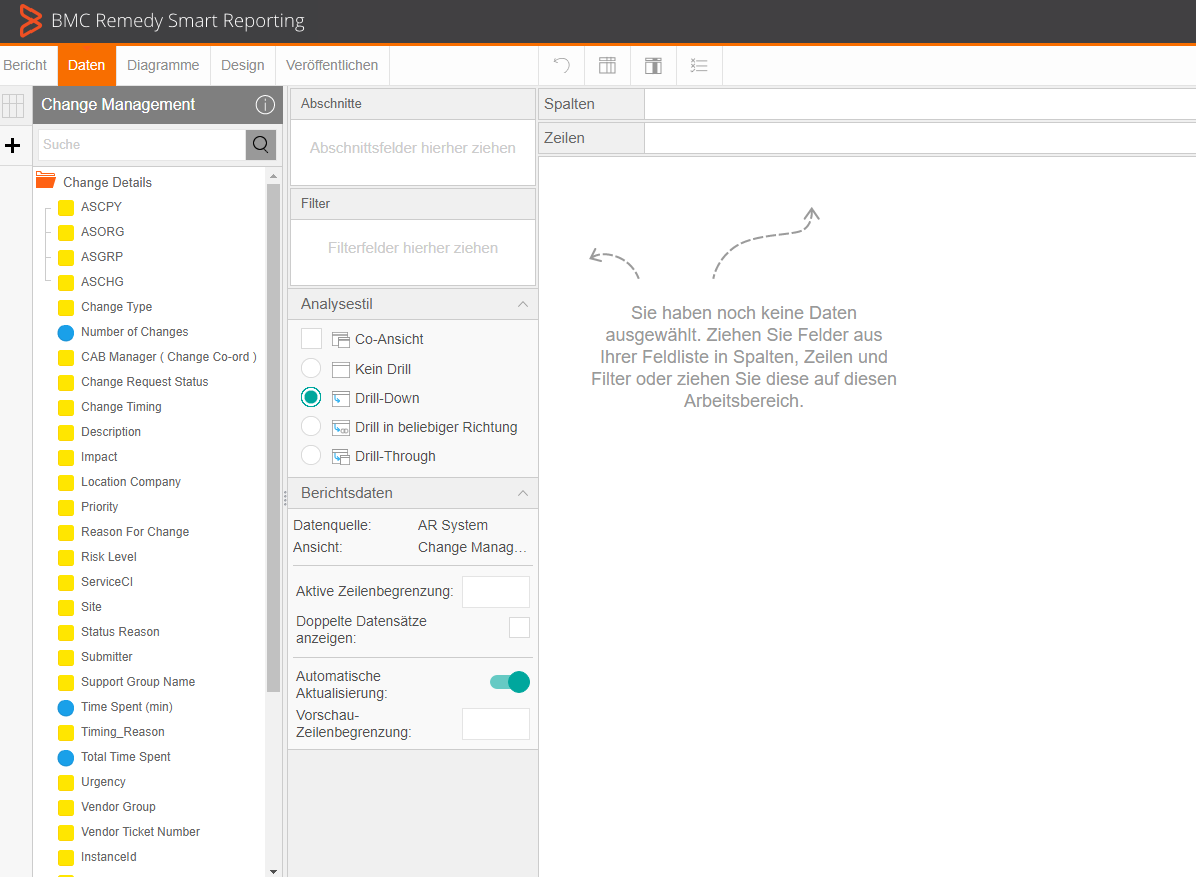 Screenshot 2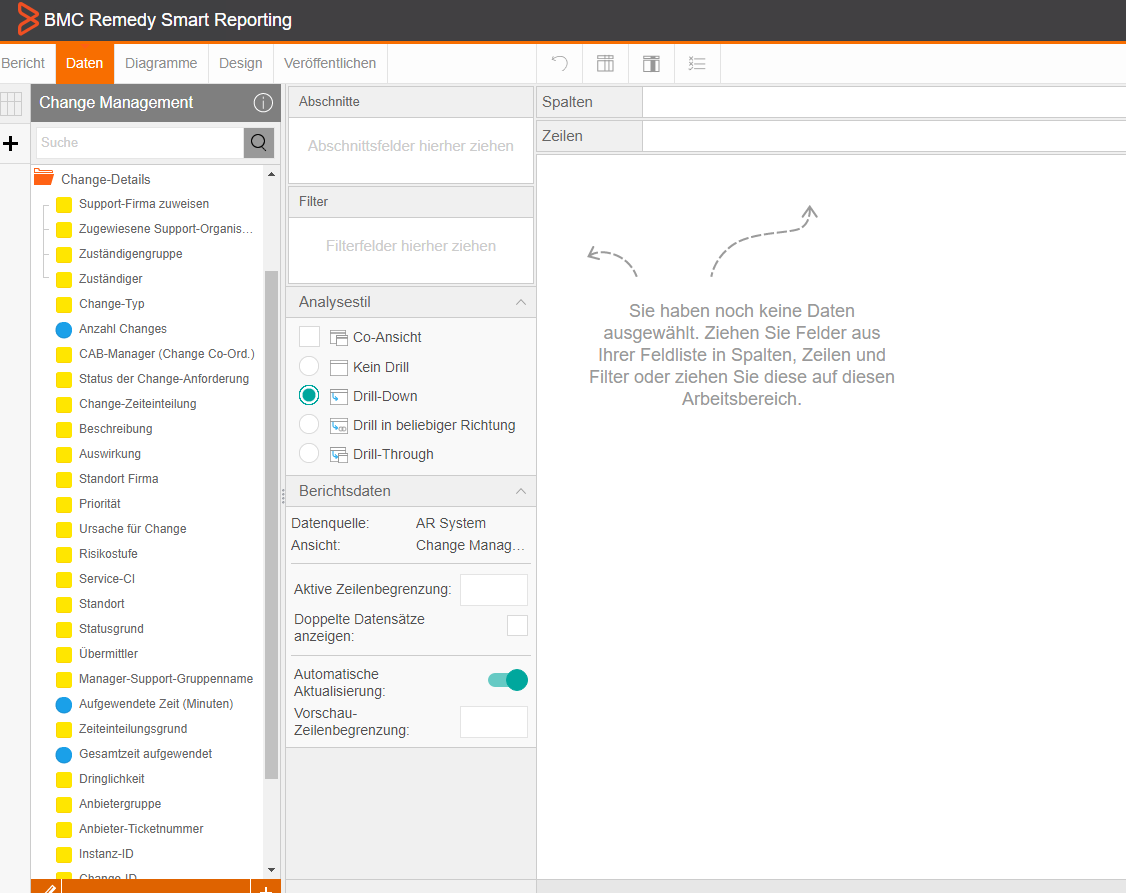 Screenshot 3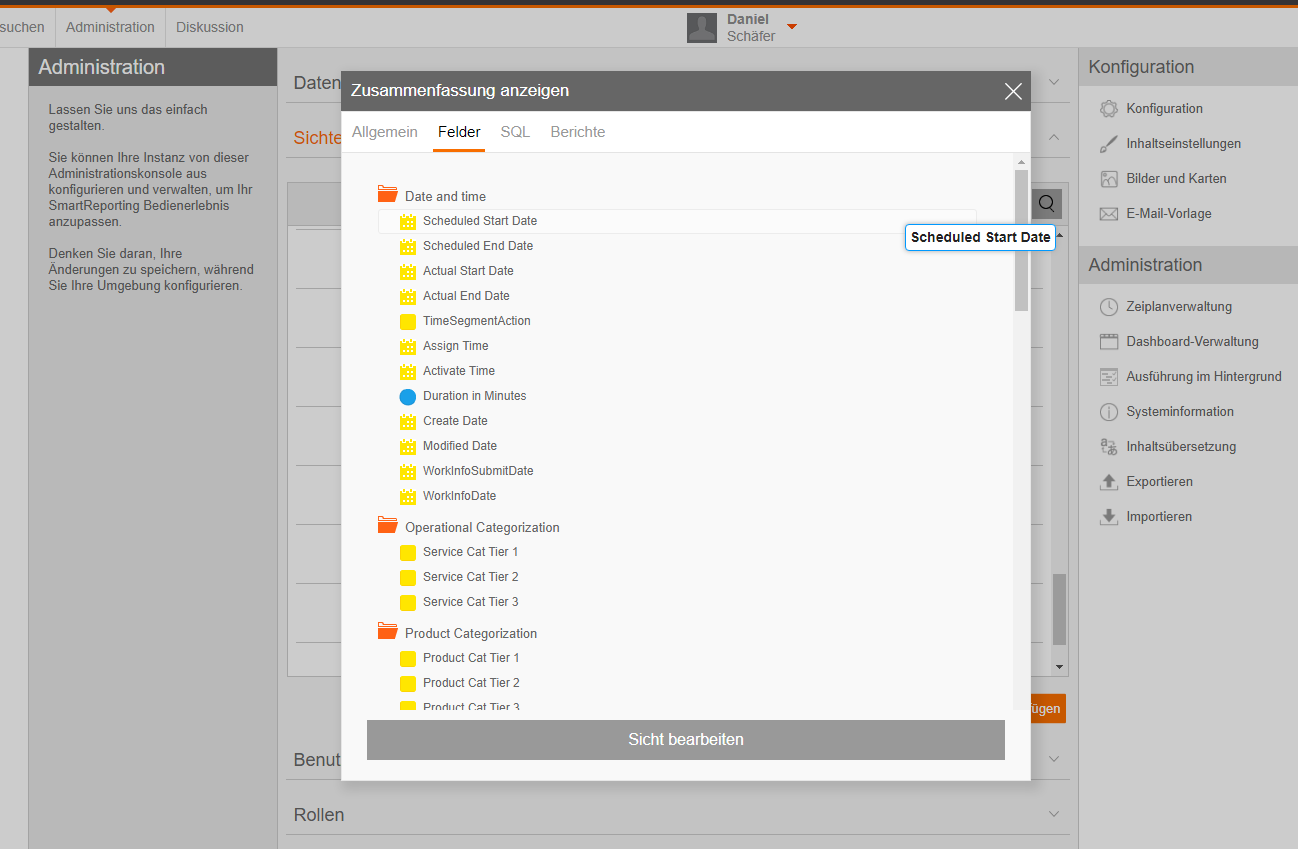 Screenshot 4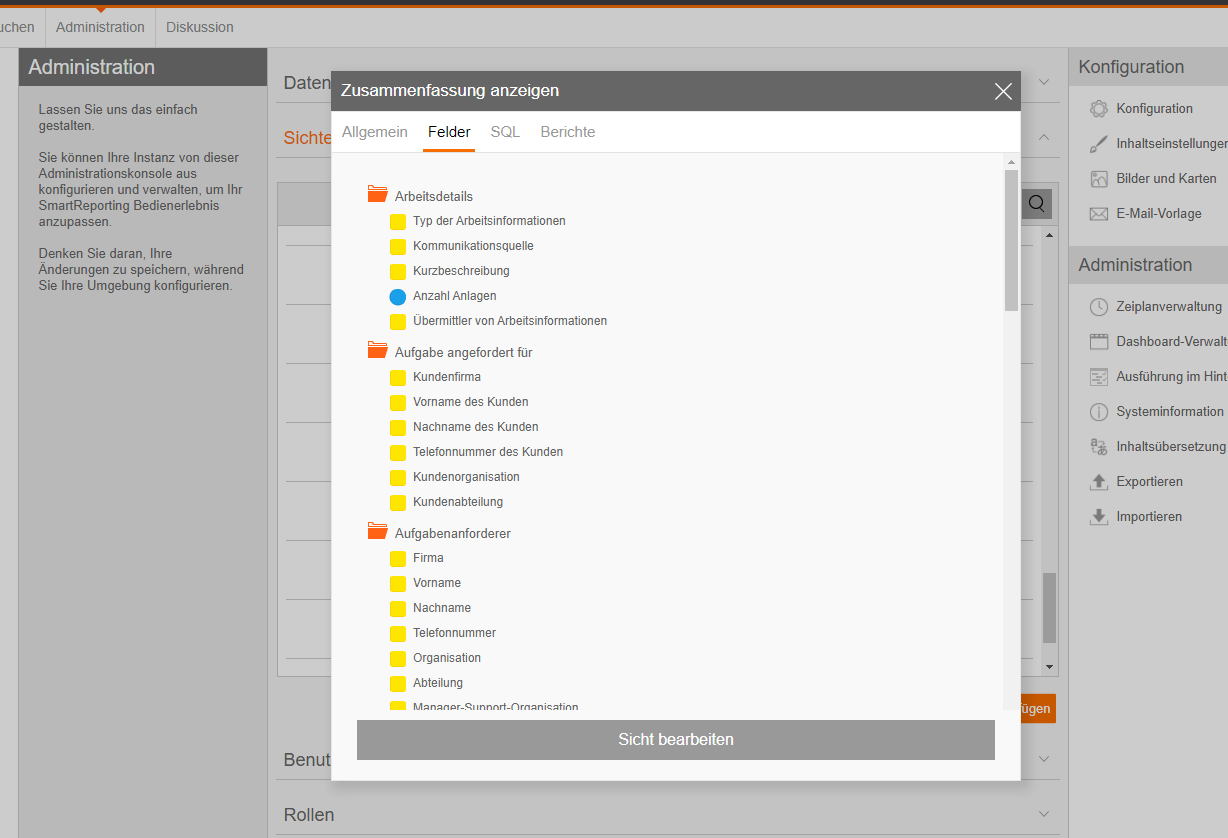 